При виявленні підозрілого предметуДля маскування вибухових пристроїв використовують звичайні побутові предмети: портфелі, валізи, сумки, пакунки, пакети, згортки, мішки, ящики, коробки, іграшки тощо. Ознаки підозрілого предметаОсновні ознаки підозрілих предметів, які можуть виявитися вибуховими пристроями: наявність дротів, малої антени, скотчу, підозрілих звуків — цокотіння годинника, клацання;наявність батарейок, акумуляторів або розтяжки з дроту, шпагату, мотузки; незвичне розміщення предмета;специфічний запах.Як діяти, якщо виявили підозрілий предметЯкщо виявили підозрілий предмет, дотримуйтеся таких рекомендацій: не залишайте без уваги річ, яка не має перебувати у місці, де її виявили, забуту або бездоглядну річ; зверніть увагу довколишніх на річ та опитайте їх, щоб установити власника або особу, яка могла цю річ залишити;якщо власника не виявили, негайно повідомте про знахідку черговим службам МВС, СБУ, ДСНС та місцевому підрозділу з питань цивільного захисту;не вчиняйте жодних дій: не чіпайте, не відкривайте та не переміщуйте підозрілий предмет;зафіксуйте час, коли його виявили;не використовуйте мобільні телефони та засоби радіозв’язку; обов’язково дочекайтеся оперативно-слідчу групу, фахівців МВС і ДСНС та вкажіть місце розташування підозрілого предмета; вжийте заходів, щоб люди відійшли на безпечну відстань від знахідки; до прибуття оперативно-слідчої групи перебувайте на безпечній відстані від підозрілого предмета.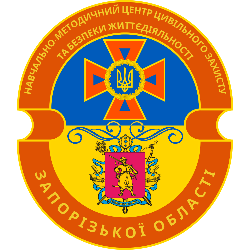 Навчально-методичний цент цивільного захисту                                 та безпеки життєдіяльності Запорізької області                              